期中测评(60分钟　60分)一、单项选择题(每小题2分 ,共20分)1.(2021·宁夏质检)漫画给我们的启示,不正确的是(　D　)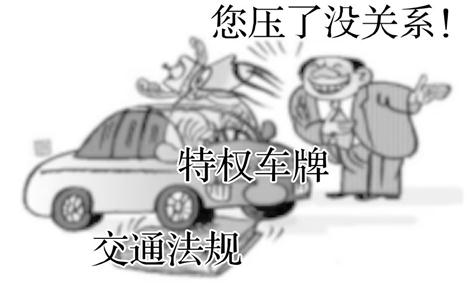 A.国家权力必须在宪法和法律限定的范围内行使B.国家机关工作人员不能做法律无授权的事C.国家机关工作人员不能滥用职权D.国家机关工作人员行使权力可以不受宪法和法律的约束2.(2021·广安学业考)2021年3月17日,国务院在中南海举行宪法宣誓仪式。根据《中华人民共和国宪法》和宪法宣誓组织办法,2020年9月至2021年3月国务院任命的29个部门和单位的36名负责人依法进行了宪法宣誓。这表明(　D　)①宪法具有至高无上的权威②我国宪法是党和人民意志的集中体现③宪法是一切组织和个人的根本活动准则④党领导立法、保证执法、支持司法、带头守法A.①②③④　　B.①②④　　C.①③④　　D.①②③3.(2021·内蒙古质检)下列新闻直接体现尊重和保障人权的是(　D　)①某市供电公司召开2021年迎峰度夏新闻发布会,通报今年该市电力供需形势和公司迎峰度夏工作②某县人民法院召开执行案款集中兑现大会,将执行到位的246万余元案款及时发放到88名申请人手中,解决了农民工的“烦心事”③某市普法办组织召开2021年法治宣传教育工作联席会议,会议要求,市直各单位要坚持普法工作与法治实践相结合④某市公安局、市政府法制办共同举行《某市养犬管理条例(草案·征求意见稿)》立法听证会,10名市民群众代表作为听证会陈述人,向该市的养犬管理建言献策,另有10余名市民代表参加了旁听A.①②④			B.①③④C.①②③			D.②③④4.(2021·内蒙古质检)《人民日报》公众号发布了“党大还是法大,习近平用宪法回答”的文章。其中提到,党领导人民制定、实施宪法法律,党自身必须在宪法法律范围内活动。材料直接反映了(　B　)A.宪法是一切法律的总和	B.中国共产党必须以宪法作为根本的活动准则C.中国共产党是最高国家监察机关	D.宪法与其他法律互为立法基础和立法依据5.(2021·宁夏质检)卢梭说:“一切法律之中最重要的法律既不是刻在大理石上,也不是刻在铜表上,而是铭刻在公民的内心里。”让宪法真正铭刻于心我们青少年要(　A　)①认真学习宪法,领会宪法精神 	②认同宪法价值,树立宪法信仰③坚决捍卫宪法,积极宣传宪法 	④积极践行宪法,制裁违宪行为A.①②③	B.①②④	C.①③④	D.②③④6.(2021·内蒙古质检)民法典是“社会生活的百科全书”,也是市场经济的基本法。2020年5月28日,十三届全国人大三次会议表决通过了《中华人民共和国民法典》。民法典总则第一条规定:“为了保护民事主体的合法权益……根据宪法,制定本法。”“根据宪法,制定本法”说明(　A　)A.宪法是其他法律的立法基础和立法依据	B.宪法只规定了国家生活中的一般性问题C.宪法是一切组织和个人的根本活动准则	D.宪法制定和修改程序比其他法律更严格7.(2021·包头中考) 2021年3月18日至19日,杨洁篪、王毅在同布林肯、沙利文举行中美高层战略对话时强调,中国的发展离不开中国共产党的领导,中国共产党的领导地位是(　D　)①公民的选择	②国际社会的选择	③历史的选择	④人民的选择A.①②	B.①③	C.②④	D.③④8.(2021·莆田质检)我国公民依法行使政治权利和自由,是人民行使当家作主权利的重要形式。下列做法属于依法行使政治权利和自由的是(　C　)①发朋友圈辱骂卖劣质产品的微商	②将自己的作文集交给出版社出版③将分类好的垃圾扔到对应垃圾桶	④向国家工作人员提出批评和建议A.①②	B.①③	C.②④	D.③④9.(2021·无锡中考)行使权利有界限,只有在一个崇尚理性、尊重边界和规则的社会中,人们才能真正获得追求幸福和梦想的权利。下列属于滥用权利的有(　A　)①甲村位于河道的上游,有权截水自用,下游乙村不能干涉②甲同学把他人的诗稍作修改署上自己的姓名发表在当地报纸上③某同学向环保局举报当地某工厂向河道偷排工业污水④某同学向学校提出控制作业量保证学生足够睡眠时间的建议A.①②	B.①③	C.①②③D.②③④10.(2021·北部湾学业考) 2021年5月12日,鲁某某在北京乘坐某公交车时,不按防疫规定正确佩戴口罩,且对提醒劝阻的司乘人员进行辱骂,被依法处以行政拘留七日的处罚。这告诉我们(　B　)①任何权利都是有范围的				②不戴口罩都会受到行政拘留③社会进步必然要求牺牲个人自由	④公民不能只享受权利而不承担义务A.①③	B.①④C.②③	D.②④二、非选择题(共40分)11.(12分)材料一　潍坊新上线了一个微信小程序“潍坊智慧城管”,通过里面的“随手拍”栏目,市民可以将身边破坏市容市貌,违反城市管理规定的不文明行为上传举报,核实后会给予举报市民1元-50元,甚至100元的微信红包奖励。材料二　提起成都太古里,不少人会想起走在路上的帅哥美女,近一两年来,这里成为“街拍胜地”,很多摄影师扛着“长枪短炮”在这儿守候。现在,这一“街拍胜地”不能再随意拍摄,太古里竖起的告示牌提示,“提高防范意识,保护个人肖像权”,文明守则中写明,“禁止未经允许的拍照/拍摄”。(1)请从权利角度,分析“随手拍”获得鼓励或奖励的意义。(4分)答:有利于公民行使监督权,打击或曝光不文明行为,推动社会文明进步。(2)从权利和义务关系的角度,对随意街拍者提出告诫。(4分)答:在我国,公民的权利和义务是统一的。你享有拍照的权利,也应履行尊重别人权利的义务;行使拍照权利时要遵守法律规定,不能滥用权利,不能损害他人的合法权利。(3)综合上述材料及问题,你对权利的行使有何认识? (4分)答:权利行使要依法,权利行使有界限。12.(14分)(2021·鄂尔多斯质检)【学习宪法　践行宪法】材料一　2020年5月22日,习近平总书记在内蒙古代表团审议时指出,人民至上,生命至上!中国共产党始终把人民利益放在第一位,始终把人民生命健康放在第一位,在这场与疫情搏击、与死神赛跑的疫情防控阻击战中,全国调集最优秀的医生、最先进的设备、最急需的资源,全力以赴投入疫病救治。为保护人民生命安全和身体健康不惜一切代价。(1)材料一体现了我国宪法的哪些原则?(4分)答:①我国是人民民主专政的社会主义国家,国家的一切权力属于人民;②尊重和保障人权。材料二　立善法于天下,则天下治。作为国之根本、法之源泉的宪法,是法律体系的核心。坚持依法治国首先要坚持依宪治国,坚持依法执政首先要坚持依宪执政;宪法的重要性不言而喻,我们必须要加强宪法教育,增强全社会特别是青少年的宪法意识。(2)根据材料二及所学知识,说出我国宪法具有怎样的地位。(6分)答:①宪法是公民权利的保障书,是治国安邦的总章程;②宪法是一切组织和个人的基本活动准则;③宪法是国家的根本法,具有最高的法律地位、法律权威、法律效力;④宪法是党的主张和人民意志的统一;⑤宪法是国家法制统一的基础;⑥坚持依法治国首先要坚持依宪治国等。(3)为增强宪法意识,请你给青少年提几条合理化建议。(4分)答:①学习宪法。领会我国宪法的原则和精神。②认同宪法。理解并认同宪法的价值。③践行宪法。将宪法原则转化为自觉行为的准则,落实在行动上。13.(14分)(2021·新疆质检)小江高中毕业后,响应国家号召,参加中国人民解放军武装警察部队。退役后,他尽心照料父母。同时,自筹资金,经营饮食业。由于遵纪守法,积极纳税,多次被税务部门评为纳税先进分子,他还被选举为区人大代表。在2020年全国人民众志成城抗击新冠肺炎疫情的过程中,他无条件地执行国家的决定,让餐厅暂停营业,并通过公益平台捐赠3万元人民币支援湖北。有人问他为什么要这样做,他说:“权利就像手上捧着的一颗珍珠,它体现着当家作主的荣耀;义务就像手里握着的一把锄头(一种农具),它意味着要付出辛劳的汗水。我要一手托着珍珠,一手握着锄头。”(1)小江享受了宪法赋予的哪些基本权利?履行了哪些基本义务?(至少各三项)(6分)答:受教育权、劳动权、选举权和被选举权、财产权;受教育的义务、依法服兵役的义务、赡养扶助父母的义务、劳动的义务、依法纳税的义务、遵守宪法和法律。(2)运用所学相关知识分析:作为一名公民,为什么要“一手托着珍珠,一手握着锄头”?(4分)答:“一手捧着珍珠,一手握着锄头”是在说明,我们既要正确行使权利,又要自觉履行义务。在我国,公民的权利和义务是统一的;权利与义务相互依存、相互促进,没有无义务的权利,也没有无权利的义务;公民既是合法权利的享有者,又是法定义务的承担者;公民在享有权利的同时,必须履行相应的义务等。(3)我们要怎样正确对待权利与义务的关系?(4分)答:①坚持权利和义务相统一,任何公民既不能只享受权利而不承担义务,也不应只承担义务而不享受权利。②我们不仅要增强权利意识,依法行使权利,而且要增强义务观念,自觉履行法定的义务。